Технологическая карта                                        урока английского языка в 5 классе (УМК  Вербицкая М.В.  « Forward»)Тема урока:  Употребление конструкции to be going to для выражения действия в будущем.Тип урока:  Урок открытия нового знания.Цель урока: к концу занятия учащийся, работая индивидуально и в паре,  составит 3-4  предложения о своих планах, используя конструкцию  to be going to.Цели-результаты: Ход урокаПриложение 1. Письмо Кейт.Hi friends, Thanks a lot for your e-mail. It was interesting to read about your free time.  I like weekends and I am very glad to spend it with my family and best friends. Well, on Saturday I will stay at home with my parents and little sister.In the evening I am going to go to the cinema with my friends. We are going to watch wonderful film. On Sunday I will go to my grandparents. I will help my granny.What are your plans for this weekend? Write me, please.With best wishes,KateПриложение 2. Запиши глагол вместо пропуска.We…..going to buy a computer.She…..going to play the piano.I…..going to read a book.He….going to run.You….going to swim in the river. Tom and Ann….. going to see a film.Приложение 3. Прочитайте предложения и впишите необходимую часть конструкции.Алгоритм.1. Внимательно прочитай предложение.2. Найди в предложение конструкцию to be going to.3. Подумай, какой ее части не хватает.4. Впиши отсутствующую часть.We are going….. visit our granny.My brother….going….get up at 6.My cat …..going to drink milk.Theу……  …….   …….. write a letter.Приложение 4. Прочитайте предложения и выберите правильную форму  оборота «to be going to»1)Mary … look after (лечить)  animalsa) am going to    b) is going to    c) are going to2) I … be a doctor.a) am going to    b) is going to    c) are going to3) They … read  books.a) am going to    b) is going to    c) are going to4) Не … learn ( учить)  English.a) am going to    b) is going to    c) are going toПриложение 5.  Оценочный лист по теме « Конструкция to be going»  ФИ___________________________Приложение 6.  Домашнее задание Ответьте на вопрос Кэйт… “ What are your plans for this weekend?” , используя в предложениях конструкцию to be going to. Начни свой ответ со слов….1) On Saturday  I…..My sister…..My parents……..2) On Sunday I…. 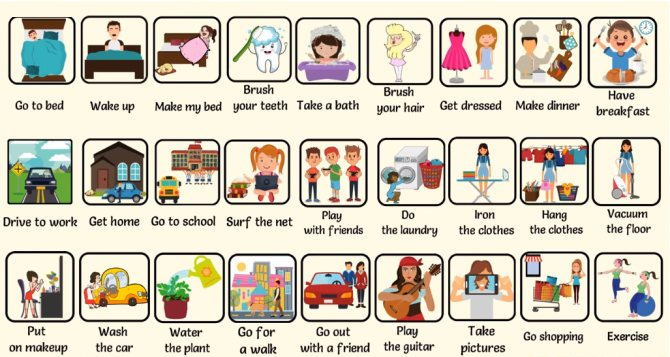 ПредметныеМетапредметныеВоспитательные- знать формы глагола to be и уметь их правильно применять-знать из каких частей состоит конструкция to be going to -составлять утвердительные предложения, используя  конструкцию  to be going to.-выделять необходимую информацию (Познавательные УУД);-контролировать и оценивать свои действия в соответствии с учебной задачей (Регулятивные  УУД);-договариваться и приходить к общему решению в совместной деятельности  (Коммуникативные УУД);-формировать  ответственность за результаты учебного труда, понимание его значимости.Этапы Действия учителяДействия учащихсяМотивационный.Приветствует  учеников.Отвечают на приветствие.Актуализация знаний и фиксация затруднений в деятельности.Постановка учебной  задачи. Построение проекты выхода из затруднения.Первичное закрепление во внешней речи.1) Организует речевую зарядку.2) Организует фонетическую зарядку.1. [i:] -  read, eat, dream ,clean, she, free2. [a: ] - are3. [ai] - fly, nice, sky , I4. [ei ] – great5.[з:] – learn6. [ŋ]-king, sing , going3) Организует  условия для определения темы урока и выявление затруднений для постановки  учебных  задач. Yesterday I got a letter. Let’s read it. Вчера я получила письмо. Давайте прочитаем его. Hi friends, Thanks a lot for your e-mail. It was interesting to read about your free time.  I like weekends and I am very glad to spend it with my family and best friends. Well, on Saturday I will stay at home with my parents and little sister.In the evening I am going to go to the cinema with my friends. We are going to watch wonderful film. On Sunday I will go to my grandparents. I will help my granny.What are your plans for this weekend? Write me, please.With best wishes,Kate А теперь найдите и подчеркните те предложения, в которых Кейт  говорит о своих планах. Давайте прочитаем и переведем их.-Скажите, какие слова использовала Кэйт в своем письме, чтобы рассказать вам о своих планах. С какими глаголами  вы уже знакомы?- Какие еще слова употребляет Кейт в данных предложениях?- Как вы думаете, о чем мы сегодня будем говорить на уроке? Хотела бы предложить вам прочитать стихотворение.  Давайте попробуем проанализировать  его и разобрать  структуру конструкции to be going to. Из каких частей она состоит?I am going to read,He is going to eat,She is going to swim,We are going to dream,You are going to flyIn the clean and nice sky.They are going to run.It is very great and fun.- Вернемся к письму Кэйт. О чем она вас спрашивает? Давайте прочитаем вопрос. Как вы считаете, могли бы в данный момент ответить на него? Почему?                                                                                                                                 -Что надо знать, уметь, соблюдать, чтобы наш ответ был правильным?  Записывает  на доске цели-результаты. Раздает уч-ся оценочные листы.Конструкции to be going to переводится как «собираться что-то сделать» и используется для того, чтобы сказать о своих намерениях и планах!  Давайте прочитаем предложения с данной конструкцией и переведем.№1. Прочитайте предложения и заполните пропуски глаголами am, is или are. Во время работы используйте алгоритм. Алгоритм.1. Внимательно прочитай предложение.2. Найди в предложении подлежащее.3. Подбери к подлежащему соответствующую форму глагола to be.4. Запиши глагол вместо пропуска. (Приложение 2).We…..going to buy a computer.She…..going to play the piano.I…..going to read a book.He….going to run.You….going to swim in the river. Tom and Ann….. going to see a film.№2. Прочитайте предложения и впишите необходимую часть конструкции. (Приложение 3).Алгоритм.1. Внимательно прочитай предложение.2. Найди в предложение конструкцию to be going to.3. Подумай, какой ее части не хватает.4. Впиши отсутствующую часть.We are going….. visit our granny.My brother….going….get up at 6.My cat …..going to drink milk.Theу……  …….   …….. write a letter.1) В парах задают вопросы и отвечают на них. 2) Проговаривают звуки, слова.3) Определяют тему урока, читают письмо, отвечают на вопросы  и определяют  область затруднения и план действия для достижения цели.Самостоятельная работа с самопроверкой по эталону.Организует самостоятельную работу. №3. Прочитайте предложения и выберите правильную форму  оборота «to be going to» (Приложение 4)1)Mary … look after (лечить)  animalsa) am going to    b) is going to    c) are going to2) I … be a doctor.a) am going to    b) is going to    c) are going to3) They … read  books.a) am going to    b) is going to    c) are going to4) Не … learn ( учить)  English.a) am going to    b) is going to    c) are going to№4. So, let’s see what you are going to do next weekend. Давайте посмотрим, что вы собираетесь делать на выходных. 1. Выполняют упражнение письменно.2. Проверяют работу по эталону.3. Фиксируют в оценочном листе результат.Локализация затруднений и построение проекта выхода из затруднения.Организует выявление затруднений. Поднимите руку, кто выполнил все задания верно.Поднимите руку, кто выполнил первое задание правильно.Поднимите руку, кто выполнил второе задание правильно.Поднимите руку, кто выполнил третье задание правильно. Как сделать правильно? Критериально оценивают собственную деятельность.Обобщают затруднения во внешней речи и способы действий.Рефлексия деятельности и оценка деятельностиОрганизует работу по обобщению усвоенного материала.Проговаривает и комментирует дифференцированное  домашнее задание. 1.Какова была тема урока?                          2.Какие цели вы ставили перед собой?                     3. Что научились делать?                                         4. Достигли ли цели?                                                       Соотносят цели с результатом урока. Выполняют содержательную рефлексию.Называет умения, которые нужно доработать. Записывает домашнее задание.( Приложение 3).  ЗаданиеУменияКритерии оцениванияКоличество балловОценка за урокУпр. №1Знаю формы глагола to be.По 1 баллу за верный ответ14-13 баллов-«5»12-11  баллов- «4»10- 8  баллов – «3»>8 баллов - «2»Упр.  №2Правильно использую все части конструкции в утвердительном предложении.По 1 баллу за верный ответУпр. №3Верно выбираю необходимую  конструкцию to be goingПо 1 баллу за верный ответ